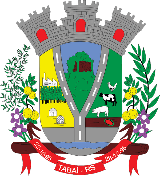         CÂMARA MUNICIPAL DE TABAÍ DISPENSA DE LICITAÇÃOPROCESSO Nº: 001/2019 OBJETO: Prestação de Serviços de jardinagem, limpeza e conservação da área externa da sede da Câmara municipal de Tabaí.BASE LEGAL: conforme Lei Federal nº 8.666 de 21/06/93 e suas atualizações.CONTRATO Nº: 001/2019 CONTRATADO: MIRO GRINGSVALOR MENSAL: R$210,00 (duzentos e dez reais) 
DATA DA ASSINATURA: 29/01/2019VIGÊNCIA: 12 meses Tabaí, 29 de Janeiro de 2019